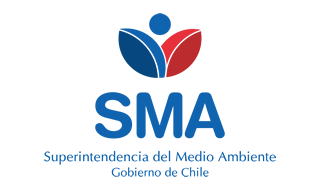 
INFORME DE FISCALIZACIÓN AMBIENTAL
Normas de Emisión
PLANTA DE PROCESOS ANTARFOOD 
DFZ-2022-2807-X-NE


Fecha creación: 04-11-2022

1. RESUMEN
El presente documento da cuenta del informe de examen de la información realizado por la Superintendencia del Medio Ambiente (SMA), al establecimiento industrial “PLANTA DE PROCESOS ANTARFOOD”, en el marco de la norma de emisión NE 90/2000 para el reporte del período correspondiente entre ENERO de 2021 y DICIEMBRE de 2021.El análisis de la información no identificó hallazgos asociados al cumplimiento de la Norma de Emisión NE 90/2000 respecto de la materia específica objeto de la fiscalización.2. IDENTIFICACIÓN DEL PROYECTO, ACTIVIDAD O FUENTE FISCALIZADA
3. ANTECEDENTES DE LA ACTIVIDAD DE FISCALIZACIÓN
4. ACTIVIDADES DE FISCALIZACIÓN REALIZADAS Y RESULTADOS
	4.1. Identificación de la descarga
	4.2. Resumen de resultados de la información proporcionada
* En color los hallazgos detectados.
5. CONCLUSIONES
El análisis de la información no identificó hallazgos asociados al cumplimiento de la Norma de Emisión NE 90/2000 respecto de la materia específica objeto de la fiscalización.6. ANEXOS
RolNombreFirmaAprobadorVERONICA GONZALEZ DELFIN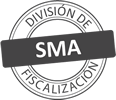 ElaboradorMARIA JOSE IGLESIAS OSSORIOTitular de la actividad, proyecto o fuente fiscalizada:
ANTARFOOD S A
Titular de la actividad, proyecto o fuente fiscalizada:
ANTARFOOD S A
RUT o RUN:
88274600-3
RUT o RUN:
88274600-3
Identificación de la actividad, proyecto o fuente fiscalizada:
PLANTA DE PROCESOS ANTARFOOD 
Identificación de la actividad, proyecto o fuente fiscalizada:
PLANTA DE PROCESOS ANTARFOOD 
Identificación de la actividad, proyecto o fuente fiscalizada:
PLANTA DE PROCESOS ANTARFOOD 
Identificación de la actividad, proyecto o fuente fiscalizada:
PLANTA DE PROCESOS ANTARFOOD 
Dirección:
CAMINO SIN NOMBRE S/N, CHONCHI, REGIÓN DE LOS LAGOS
Región:
REGIÓN DE LOS LAGOS
Provincia:
CHILOE
Comuna:
CHONCHI
Motivo de la Actividad de Fiscalización:Actividad Programada de Seguimiento Ambiental de Normas de Emisión referentes a la descarga de Residuos Líquidos para el período comprendido entre ENERO de 2021 y DICIEMBRE de 2021Materia Específica Objeto de la Fiscalización:Analizar los resultados analíticos de la calidad de los Residuos Líquidos descargados por la actividad industrial individualizada anteriormente, según la siguiente Resolución de Monitoreo (RPM): 
- DIRECTEMAR N° 401/2011Instrumentos de Gestión Ambiental que Regulan la Actividad Fiscalizada:La Norma de Emisión que regula la actividad es: 
- 90/2000 ESTABLECE NORMA DE EMISION PARA LA REGULACION DE CONTAMINANTES ASOCIADOS A LAS DESCARGAS DE RESIDUOS LIQUIDOS A AGUAS MARINAS Y CONTINENTALES SUPERFICIALESPunto DescargaNormaTabla cumplimientoMes control Tabla CompletaCuerpo receptorN° RPMFecha emisión RPMANTARNE 90/2000Tabla 5-CANAL YAL40130-03-2011Período evaluadoN° de hechos constatadosN° de hechos constatadosN° de hechos constatadosN° de hechos constatadosN° de hechos constatadosN° de hechos constatadosN° de hechos constatadosN° de hechos constatadosN° de hechos constatadosN° de hechos constatadosPeríodo evaluado1-23456789Período evaluadoInforma AutoControlEfectúa DescargaReporta en plazoEntrega parámetros solicitadosEntrega con frecuencia solicitadaCaudal se encuentra bajo ResoluciónParámetros se encuentran bajo normaPresenta RemuestraEntrega Parámetro RemuestraInconsistenciaEne-2021SISISISISISISINO APLICANO APLICANO APLICAFeb-2021SISISISISISISINO APLICANO APLICANO APLICAMar-2021SINOSINO APLICANO APLICANO APLICANO APLICANO APLICANO APLICANO APLICAAbr-2021SINOSINO APLICANO APLICANO APLICANO APLICANO APLICANO APLICANO APLICAMay-2021SINOSINO APLICANO APLICANO APLICANO APLICANO APLICANO APLICANO APLICAJun-2021SINOSINO APLICANO APLICANO APLICANO APLICANO APLICANO APLICANO APLICAJul-2021SINOSINO APLICANO APLICANO APLICANO APLICANO APLICANO APLICANO APLICAAgo-2021SISISISISISISINO APLICANO APLICANO APLICASep-2021SISISISISISISINO APLICANO APLICANO APLICAOct-2021SISISISISISISINO APLICANO APLICANO APLICANov-2021SISISISISISISINO APLICANO APLICANO APLICADic-2021SISISISISISISINO APLICANO APLICANO APLICAN° AnexoNombre AnexoNombre archivo1Anexo Informe de Fiscalización - Informes de EnsayoAnexo Informes de Ensayo PLANTA DE PROCESOS ANTARFOOD.zip2Anexo Informe de Fiscalización - Comprobante de EnvíoAnexo Comprobante de Envío PLANTA DE PROCESOS ANTARFOOD.zip3Anexo Informe de FiscalizaciónAnexo Datos Crudos PLANTA DE PROCESOS ANTARFOOD.xlsx